DEPARTMENT OF MATHEMATICS             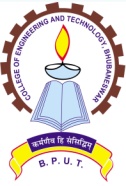 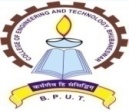 COLLEGE OF ENGINEERING & TECHNOLOGY,               (AN AUTONOMOUS & CONSTITUENT COLLEGE OF BPUT, ODISHA)TECHNO CAMPUS, MAHALAXMI VIHARBHUBANESWAR-751029NAAC ‘A’SC CATEGORY CANDIDATES MERIT LISTST CATEGORY CANDIDATES MERIT LISTDEPARTMENT OF MATHEMATICS             COLLEGE OF ENGINEERING & TECHNOLOGY,               (AN AUTONOMOUS & CONSTITUENT COLLEGE OF BPUT, ODISHA)TECHNO CAMPUS, MAHALAXMI VIHARBHUBANESWAR-751029NAAC ‘A’COMMON MERIT-LIST Sl NoNameFather's nameCategoryRank1SONALI BEHERA BASANTA KUMAR BEHERA SC12ABHISHEK PRAMANIKKAMALAKANTA PRAMANIKSC23STHITI PRAJNA BEHERASMRUTIDHAR BEHERASC34SHARMISTHA BEHERANRUSHINGH CHARAN BEHERASC4Sl NoNameFather's nameCategoryRank1NABIN KUMAR NAIKJOGENDRA NATH NAIKST1Sl NoNameFather's nameCategoryRank1MEHEK AGARWALKANHIYA LAL AGARWALGEN12SONALI MEHERSHIBARAM MEHERGEN23NIVEDITA JENADANIEL RANJAN JENAGEN34CHRISTINA SAHOONIRANJAN SAHOOGEN45ARJUNA MOHAPATRALAXMI NARAYAN MOHAPATRAGEN56MONALISA MOHAPATRAARUN MOHAPATRAGEN67SONALI BEHERA BASANTA KUMAR BEHERA GEN78MADHUSRI MADHUSMITA PATRA RABINDRA NATH PATRA GEN89SUJIT PATISUBASH CHANDRA PATIGEN910SMITAPRANGYA SAHOOPRASANTA KUMAR SAHOOGEN1011HEMANT KUMAR NAYAKALEKHA NAYAKGEN1112BHARATI BINDHANIHAREKRUSHNA BINDHANIGEN1213DEBARPITA MISHRABIJAYA KUMAR MISHRAGEN1314BINAYA KUMAR MISHRABIJAY KUMAR MISHRAGEN1415SWAGATIKA TRIPATHY SUDHANSU KUMAR TRIPATHYGEN1516SUBHALAXMI DASHSOMANATH DASHGEN1617ABHILASH SAMANTRAYSANJAY KUMAR SAMANTARAYGEN1718SATYAJEET MOHANTYRAMANATHA MOHANTYGEN1819ABHISHEK PRAMANIKKAMALAKANTA PRAMANIKGEN1920PORIMI DAMAYANTHI DEVIPORIMI HARIKRISHNA PRODHANGEN2021SIPIRANI SAHOOBIPIN BIHARI SAHOOGEN2122SARITA MISHRADURGAPRASAD MISHRAGEN2223NIBEDITA SAHOORAMESH CHANDRA SAHOOGEN2324ASHWINI DASHPRADEEPTA KUMAR DASHGEN2425SMARANIKA TRIPATHYGOPA BIHARI TRIATHYGEN2526DEWASHMA PATELSANJAYA PATELGEN2627SARTHAK KUMAR SAHOOPRAMOD KUMAR SAHOOGEN2728ANANYA MISHRAMANAS RANJAN MISHRAGEN2829STHITI PRAJNA BEHERASMRUTIDHAR BEHERAGEN2930PRAGNYAPARNA BEHERALAXMIDHAR BEHERAGEN3031ARPITA SAHOOABHIMANYU SAHOOGEN3132DIBYAJYOTI PRADHANDASARATHI PRADHANGEN3233SUBHRANSU SAHOOPRAHALLAD CHANDRA SAHOOGEN3334SITU SWAINSUDARSHAN SWAINGEN3435DEBANANDAN ROUTRANJAN KUMAR ROUTGEN3536SUBHADARSINI SAHOOMOHAN SUNDAR SAHOOGEN3637SK.TABREJUDDIN AHMEDSK.JALALUDDIN AHMEDGEN3738SHAKTI RANJAN BEHERASURESH CHANDRA BEHERAGEN3839SUBHAM SARTHAKPRABODH KUMAR MOHANTAGEN3940SANDHYARANI SAHUMADAN MOHAN SAHUGEN4041RAJESH KUMAR RANARAMACHANDRA RANAGEN4142SUBHASMITA PATTNAIKSUBASH CHANDRA PATTNAIKGEN4243SONALISUDANGSU SHEKHAR BASURIGEN4344RINKITA PRIYADARSHINIRABINDRA KUMAR BEHERAGEN4445SHARMISTHA BEHERANRUSHINGH CHARAN BEHERAGEN4546TRUPTIRANI SAHOOJAGANNATH SAHOOGEN4647RAJLAXMI PRADHANRAJU PRADHANGEN4748JASHOBANTA MOHANTYCHITTARANJAN MOHANTYGEN4849MRUNALKANTA ROUTMRUTYUNJAYA ROUTGEN4950KUMAR DEBABRATAPRANAYA KUMAR PRUSTYGEN5051YASHASWEE ROUTRAMAKANTA ROUTGEN5152DIPTI MAYEE ROUTSANTOSH KUMAR ROUTGEN5253TAIYABA FATMASHEKH FAZAL ALIGEN5354PRITAM BALIARSINGHPRAFULLA BALIARSINGHGEN5455SOUBHAGYARANJAN ROUTPABITRA KUMAR ROUTGEN5556ITISHREE PRIYADARSINI BISWALKAMALAKANTA BISWALGEN5657SUBHASHREE PARIDASURENDRA PARIDAGEN5758ASHISH KUMAR SWAINSUBAL CHARAN SWAINGEN5859N.P. ABHISHEKNRUSINGHA PRASAD NANDAGEN5960SHASWAT SUBHANKAR SAHU SUBASH CHANDRA SAHUGEN6061NABIN KUMAR NAIKJOGENDRA NATH NAIKGEN6162SOUMYAJIT TRIPATHYSUKANTA KUMAR TRIPATHYGEN62